Пресс-релиз о вебинаре«Рабочий интерактивный лист – инструмент организации учебной деятельности на уроке»15 апреля 2022 года в режиме видеоконференцсвязи на платформе «https://webinar.ru» состоялся вебинар «Рабочий интерактивный лист - инструмент организации учебной деятельности на уроке».Целевая аудитория: руководители, завучи, педагоги, методисты ОО.Цель: повышение ИКТ-компетентности педагогов по вопросу создания интерактивных рабочих листов в конструкторе TeacherMade.Перечень вопросов:пределение понятия «рабочий лист»;цель его использования на уроке;структура рабочего листа;библиотека готовых рабочих листов (Worksheets);конструктор для создания авторских рабочих листов (teachermade); Провела вебинар Патракеева Мария Игоревна, старший преподаватель кафедры профессионального мастерства ЦНППМПР.В образовательном событии приняли участие 259 педагогических работников. В ходе вебинара участники познакомились с сервисом готовых рабочих листов Worksheets; изучили возможности программы Тeachermade для создания авторских интерактивных рабочих листов.изучили возможности мобильного приложения InShot; создали в прямом эфире мини-ролик, используя функционал приложения.Из отзывов участников вебинара:Узнала, как создать интерактивный рабочий лист! Очень понравилось!Новые возможности для быстрого самоконтроля ребятИнтересные профессиональные практикиВебинар интересный, практико-ориентированный, актуальный, полезный. Хорошая организация - качественные звук и видео, возможность посмотреть в записи. Большое спасибо Марии Игоревне за отсутствие лишней информации, эмоциональность и готовность ответить на вопросы.Спасибо. Очень понравилось, актуально. Живой, активный ведущий.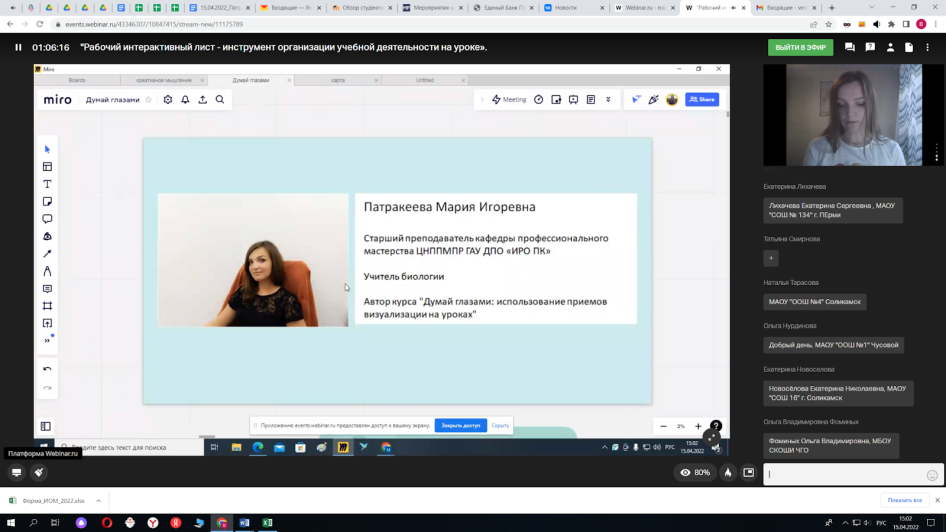 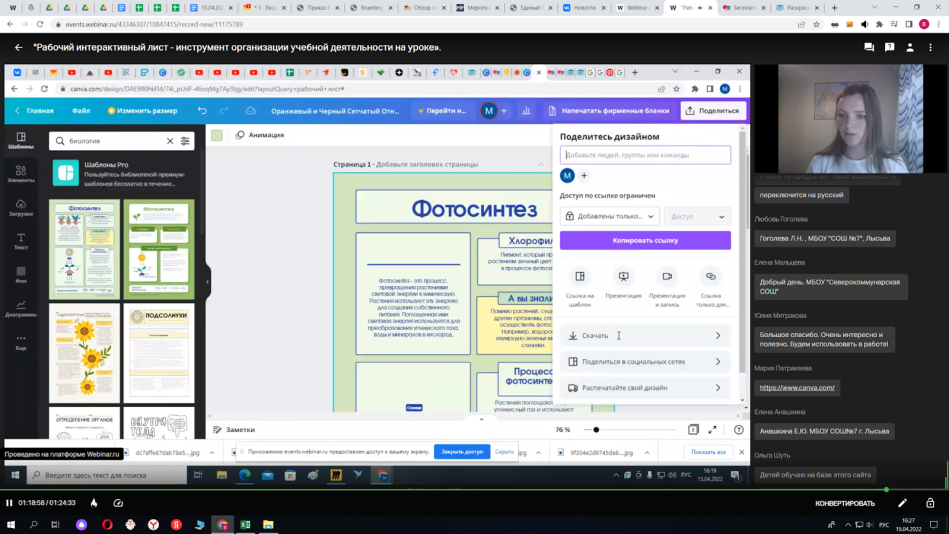 